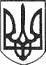 РЕШЕТИЛІВСЬКА МІСЬКА РАДАПОЛТАВСЬКОЇ ОБЛАСТІРОЗПОРЯДЖЕННЯ16 грудня 2019 року									   № 410Про внесення змін до розпорядження міського голови від 08.06.2018 № 193 „Про затвердження Інструкції про порядок виготовлення, обліку, зберігання, використання  та знищення печаток і штампів  Решетилівської міської ради  та  виконавчого комітету”Керуючись п. 7, 20 ч. 4 ст. 42, п.8 ст. 59 Закону України „Про місцеве самоврядування в Україні”,  відповідно  до частини 3 розділу ІІ Правил організації діловодства та архівного зберігання документів у державних органах, органах місцевого самоврядування, на підприємствах, в установах і організаціях, затверджених наказом Міністерства юстиції України від 18.06.2015 №1000/5, з метою встановлення єдиного порядку виготовлення, обліку, зберігання, використання та знищення печаток і штампів у Решетилівській міській ради та її виконавчих органахЗОБОВ’ЯЗУЮ:	1. Внести зміни до розпорядження міського голови від 08.06.2018 № 193 „Про затвердження Інструкції про порядок виготовлення, обліку, зберігання, використання  та знищення печаток і штампів  Решетилівської міської ради  та виконавчого комітету”, а саме:	1) у пункті 2 розпорядження слова „головного спеціаліста загального відділу” замінити на слова „начальника відділу з організаційно-інформаційної роботи, документообігу та управління персоналом”.	2) пункт 3 викласти в такій редакції:	 „3. Призначити відповідальними за зберігання і використання:	1) Гербової печатки міської ради „Україна Решетилівська міська рада Полтавська область Ідент. код 21044065” , штампу „Україна  Решетилівська міська рада  ідентифікаційний код 21044065, 38400, Полтавська область, м. Решетилівка, вул. Покровська, 14 тел. (05363) 2-13-80„__”_____ 20_ р. №__” - Дядюнову О. А., секретаря міської ради.	2) Гербової печатки виконавчого комітету  „Україна Виконавчий комітет Решетилівської міської ради Полтавська область Ідент. код 04382895”, - Малиш Т.А., керуючого справами виконавчого комітету.	3) Гербової печатки „ДЕРЖАВНИЙ  РЕЄСТРАТОР   Виконавчий   комітет   Решетилівської  міської  ради *1*” - Верховода К. В., державного реєстратора відділу надання адміністративних послуг виконавчого комітету.	4) Гербової печатки виконавчого комітету „УКРАЇНА Виконавчий комітет Решетилівської міської ради Полтавська область Ідент. Код 04382895 № 1” - Гайдара В.М., в.о. старости на території сіл Потічок, Миколаївка, Нагірне, Пасічники.	5) Печаток: „Україна Виконавчий комітет Решетилівської міської ради Полтавська область Ідент. код 04382895 ДЛЯ ДОКУМЕНТІВ ”,  „Україна Решетилівська міська ради Полтавська область Ідент. Код 21044065 ДЛЯ ДОКУМЕНТІВ ”  - Мірошник О.О., начальника відділу організаційно-інформаційної роботи, документообігу та управління персоналом виконавчого комітету.	6) Печатки  „Україна Виконавчий комітет Решетилівської міської ради Полтавська область Ідент. код 04382895 ДЛЯ ДОВІДОК”, штампів: „Виконавчий комітет Решетилівської міської ради Полтавської області ЗНЯТО З РЕЄСТРАЦІЇ МІСЦЕ ПРОЖИВАННЯ”, „Виконавчий комітет Решетилівської міської ради Полтавської області МІСЦЕ ПРОЖИВАННЯ ЗАРЕЄСТРОВАНО ЗА АДРЕСОЮ”, „Виконавчий комітет Решетилівської міської ради Полтавської області МІСЦЕ ПЕРЕБУВАННЯ ЗАРЕЄСТРОВАНО ЗА АДРЕСОЮ”, „Україна Виконавчий комітет Решетилівської міської ради  ідентифікаційний код 04382895  38400, Полтавська область, м. Решетилівка, вул. Покровська, 14 тел. (05363), 2-13-80 ___ 20_ р. №__” - Нечипоренко К.В., головного спеціаліста  відділу надання адміністративних послуг виконавчого комітету.	7) Печатки „Україна Виконавчий комітет Решетилівської міської ради Полтавська область Ідент. код 04382895 ВІДДІЛ АРХІТЕКТУРИ, МІСТОБОДУВАННЯ ТА НАДЗВИЧАЙНИХ СИТУАЦІЙ  ” - Приходька О. В., начальника відділу архітектури, містобудування та  надзвичайних ситуацій виконавчого комітету;	8) Печаток:  „Україна Полтавська обл Решетилівський р-н м. Решетилівка Ідент. Код 04382895 Виконавчий комітет Решетилівської міської ради ДЛЯ ПАКЕТІВ”, „Україна Полтавська обл Решетилівський р-н м Решетилівка Ідент. Код 21044065 Решетилівська міська рада ДЛЯ ПАКЕТІВ”, металевої печатки „Решетилівська міська ради 1 ” - Лашко Я.В., головного спеціаліста відділу організаційно-інформаційної роботи, документообігу та управління персоналом виконавчого комітету;	9) Штампа „ Вх. № __ _____ 20_р.” - Щербаху О. В., спеціаліста І категорії відділу організаційно-інформаційної роботи, документообігу та управління персоналом виконавчого комітету.	2. Контроль за виконанням даного розпорядження покласти на  керуючого справами виконавчого комітету Малиш Т.А.Секретар міської ради							О. А. Дядюнова